 REFERAT STYREMØTE 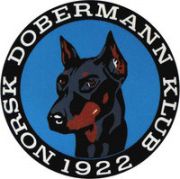 Dato:		13.09.2022	Sted: 		Telefonmøte (messenger)kl 20.30Tilstede: Frank Fosse. Anne Husebø. Veronica Cloin. Ingar Andersen. Siw Monica Waagbø	Ikke møtt:Tanja Kotte. Saksliste:65: Økonomi for august.Ikke godkjent. Flere bilag mangler etter utstillingen på Maura. 66:Referat juli er korrigert og godkjent. 67: Referat august gjennomgås og godkjennes.68:Maura : Regning  betalt og motregning sendt?: Saken må avsluttes snarest. Kasserer har fortsatt ikke fått alle billagene.69: Tromsø treningsgruppe ( Marie Ertsås) Støtte til treningsgruppe( 5000)innvilges med enstemmig stemme fra styre. 70: Oversikt over utstyr fra tidligere leder: Styre må sette seg ned å få oversikt over eiendeler til NDK som er spredt rundt omkring.  71:Utstillingskomiteen Hvem skal inn?  Anne Husebø får fullmakt til å sette sammen en utstillingskomite. 72:Juleutstillingen : Vi må få kontakt med Oslofjord Convention senter å få oversikt over hvilken kontrakt som er signert.73: DrClouders :  Styre tar kontakt og sjekker opp i forhold til sponsor avtaler. 74: Søknad om støtte fra Ingar Andersen til FCI VM på 4000 kr innvilges enstemmig av styre. Møte ble ikke fullført da det ble avbrutt etter dette. Senere samme kveld velger nestleder å trekke seg fra alle sine verv i klubben. 